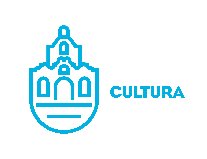 Agosto   2021Escuela de Artes Plásticas “Ángel Carranza”lun.mar.mié.jue.vie.sáb.dom.12345615:00 revisión de documentos en el archivo municipal de 18:00 Presentación de libro  “una alma rota” 712910111213141513:00 Reunión del premio de la cerámica n representación de la Dir de Cul 1617181920212211:00 Jurado Instituto de la Juventud en representación dir de cultura12:00 premiación instituto de la Juventud, 2324252627282916:00 a 19:00 Casa Cultura las Juntas 16:00 a 19:00 Casa Cultura las Juntas  Fin de cursos de verano 202130Raíces, colegio de Jalisco, exposición, 